Ihr Datafox Präsentationskoffer V2Bestückung der GeräteplattenBitte zusammen mit der Bestellung faxen an: +49 (0)36967 / 595-50 oder per Email an: f.nimmich@datafox.deMaßstab: 1:10  Abmessungen + Gewichte (Funktionsgeräte) sind Circa - Angaben.Die gewünschten Geräte einfach auf den Präsentationsflächen anordnen. Maximalbestückung je Koffer 2 Tafeln. 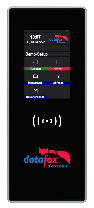 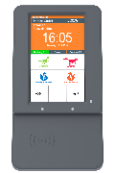 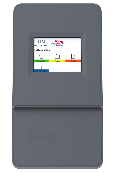 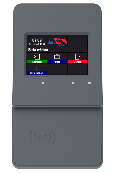 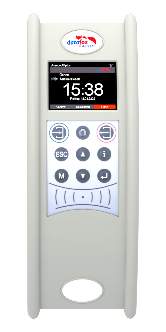 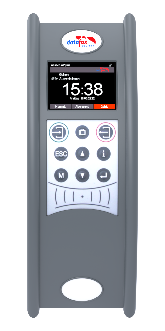 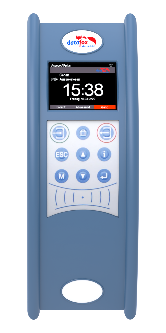 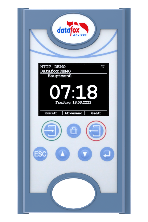 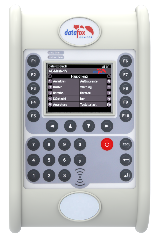 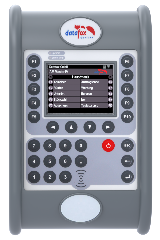 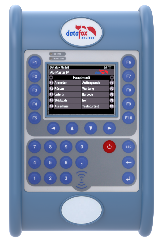 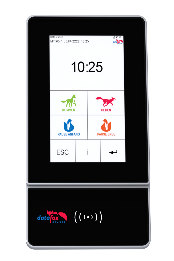 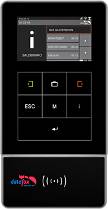 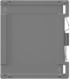 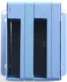 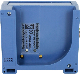 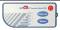 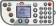 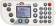 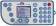 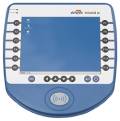 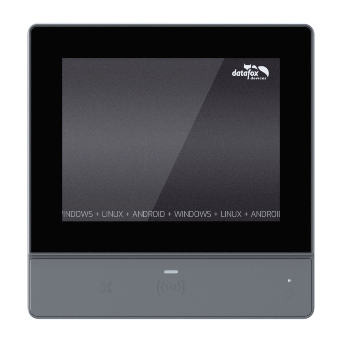 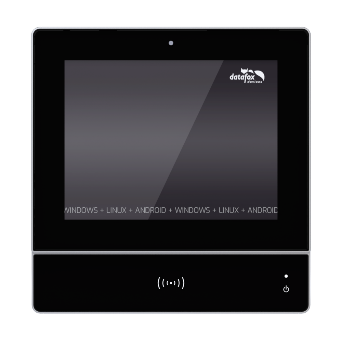 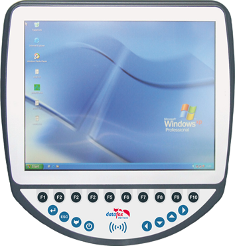 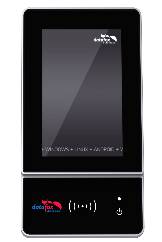 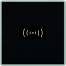 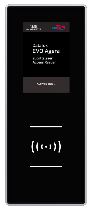 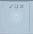 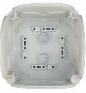 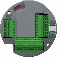 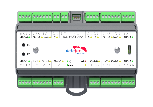 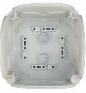 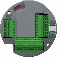 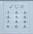 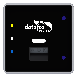 Ihr Datafox Präsentationskoffer V2Bestückung des KYO TestsystemsBitte zusammen mit der Bestellung faxen an: +49 (0)36967 / 595-50 oder per Email an: f.nimmich@datafox.deMaßstab: 1:10  Abmessungen + Gewichte (Funktionsgeräte) sind Circa - Angaben.Die gewünschten Geräte einfach auf den Präsentationsflächen anordnen. Maximalbestückung je Koffer 2 Tafeln. 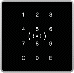 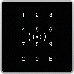 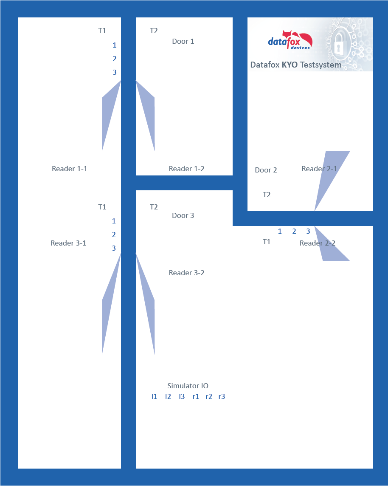 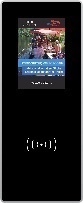 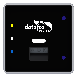 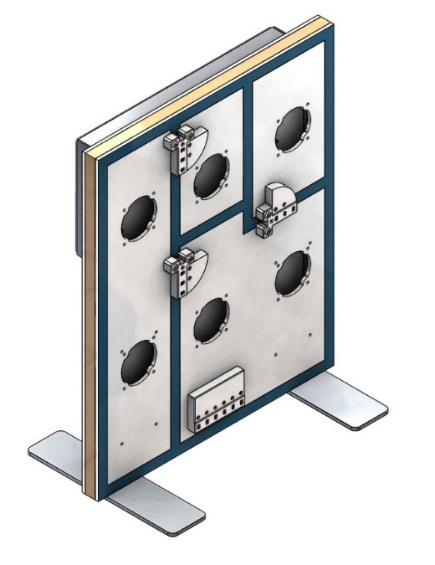 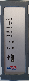 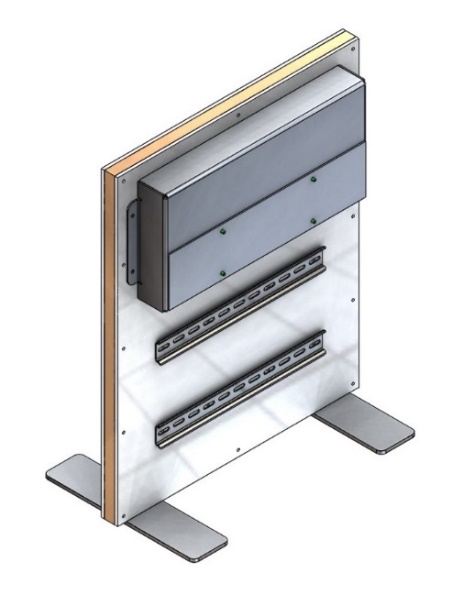 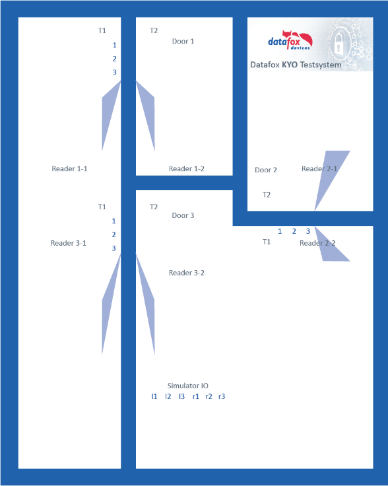 